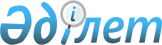 О признании утратившим силу постановление акимата Карасуского района от 4 ноября 2013 года № 243 "Об определении перечня должностей специалистов в области социального обеспечения, образования, культуры, спорта и ветеринарии, являющихся гражданскими служащими и работающих в сельской местности, имеющих право на повышенные не менее чем на двадцать пять процентов должностные оклады и тарифные ставки"Постановление акимата Карасуского района Костанайской области от 21 января 2016 года № 9

      В соответствии с пунктом 8 статьи 37 Закона Республики Казахстан от 23 января 2001 года "О местном государственном управлении и самоуправлении в Республике Казахстан", акимат Карасуского района ПОСТАНОВЛЯЕТ:



      1. Признать утратившим силу постановление акимата Карасуского района "Об определении перечня должностей специалистов в области социального обеспечения, образования, культуры, спорта и ветеринарии, являющихся гражданскими служащими и работающих в сельской местности, имеющих право на повышенные не менее чем на двадцать пять процентов должностные оклады и тарифные ставки" от 4 ноября 2013 года № 243 (зарегистрировано в государственном реестре нормативных правовых актов № 4332 от 5 декабря 2013 года, опубликовано в районной газете "Қарасу-өңірі" от 26 декабря 2013 года), постановление акимата Карасуского района от 19 июня 2014 года № 157 "О внесении изменений и дополнений в постановление акимата Карасуского района от 4 ноября 2013 года № 243 "Об определении перечня должностей специалистов социального обеспечения, образования, культуры и спорта, работающих в сельской местности" (зарегистрировано в государственном реестре нормативно-правовых актов № 4911 от 2 июля 2014 года, опубликовано в районной газете "Қарасу-өңірі" от 16 июля 2014 года), постановление акимата Карасуского района от 29 июля 2015 года № 185 "О внесении дополнений в постановление акимата Карасуского района от 4 ноября 2013 года № 243 "Об определении перечня должностей специалистов в области социального обеспечения, образования, культуры, спорта и ветеринарии, являющихся гражданскими служащими и работающих в сельской местности, имеющих право на повышенные не менее чем на двадцать пять процентов должностные оклады и тарифные ставки" (зарегистрировано в государственном реестре нормативно-правовых актов № 5840 от 26 августа 2015 года, опубликовано в районной газете "Қарасу-өңірі" от 2 сентября 2015 года).



      2. Настоящее постановление вводится в действие со дня подписания.      Аким Карасуского района                    А. Шамшиев
					© 2012. РГП на ПХВ «Институт законодательства и правовой информации Республики Казахстан» Министерства юстиции Республики Казахстан
				